                                    SPOR KARTI BİLGİ FORMU                              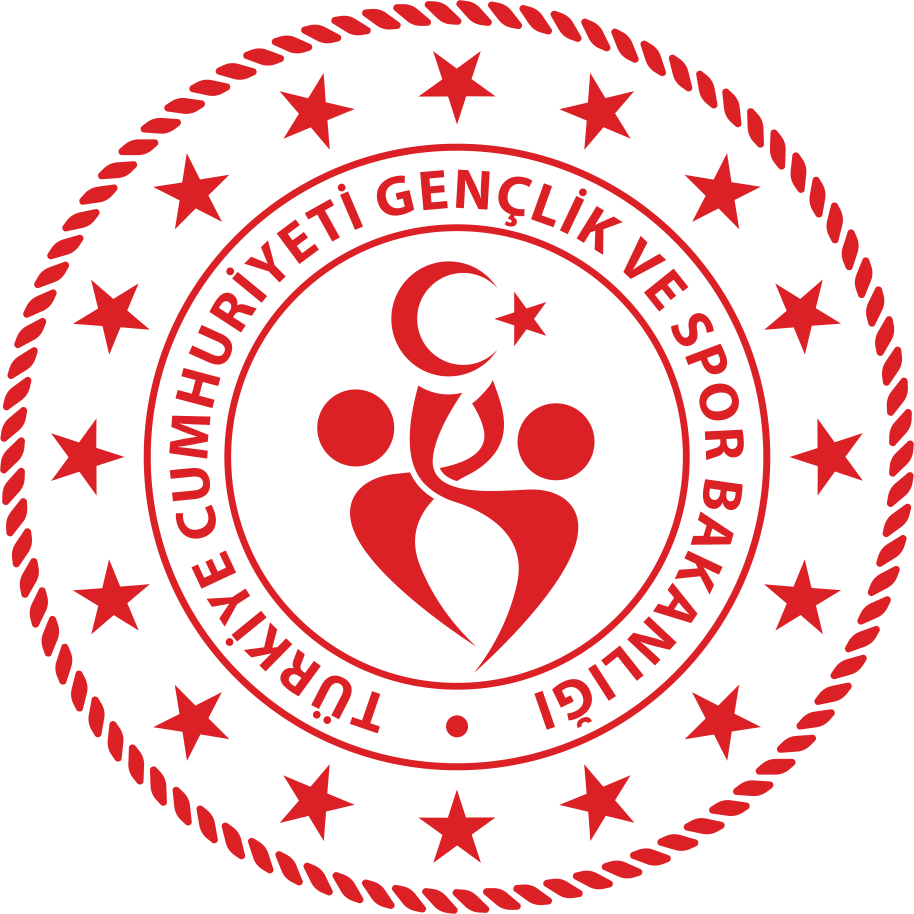 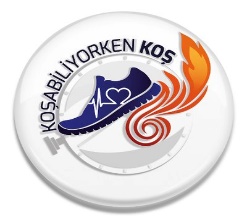                                                   18 YAŞINDAN KÜÇÜKLER İÇİN VELİ İZİN BELGESİ				Yukarıda Kimlik Belgeleri Yer Alan Velisi Bulunduğum Oğlumun 30 Ağustos Zafer Kupası Futbol Turnuvasına Katılmasında Sağlık Yönünden Hiçbir Sakıncası Olmadığını Beyan Ederim.ARDAHAN GENÇLİK VE SPOR İL MÜDÜRLÜĞÜNE30 Ağustos Zafer Kupası Futbol Turnuvasına Katılmamın Sağlık Yönünden Bir Sakıncasının Olmadığını Beyan Ederim.Spor Kartı İl Müdürlüğümüzce Tasdik Edilmiştir.MühürİmzaSPORCUNUN SPORCUNUN SPORCUNUN SPORCUNUN SPORCUNUN SPORCUNUN T.C. Kimlik NoAdı SoyadıAnne AdıBaba AdıDoğum TarihiCinsiyetKız:                                    Erkek:Seçilen Spor DalıAdresTelefonKan GrubuSPORCU VELİSİNİNSPORCU VELİSİNİNSPORCU VELİSİNİNSPORCU VELİSİNİNAdı Soyadı :Tarih :T.C.İmza :SPORCUNUNSPORCUNUNAdı Soyadı:İmza: